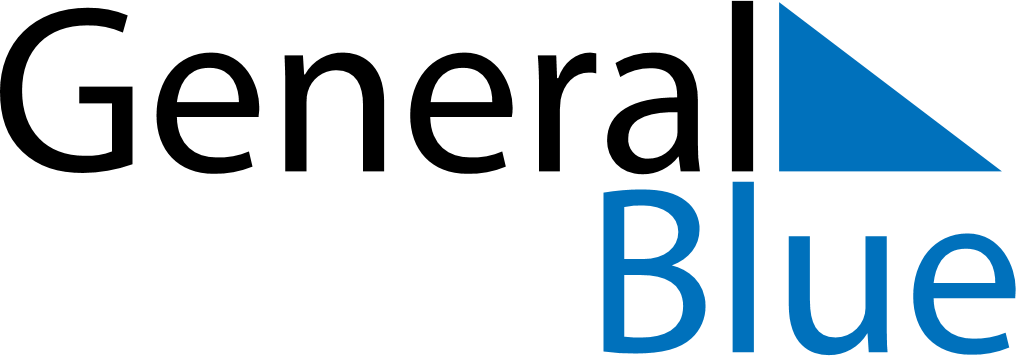 March 2021March 2021March 2021March 2021March 2021March 2021AndorraAndorraAndorraAndorraAndorraAndorraMondayTuesdayWednesdayThursdayFridaySaturdaySunday1234567891011121314Constitution Day1516171819202122232425262728293031NOTES